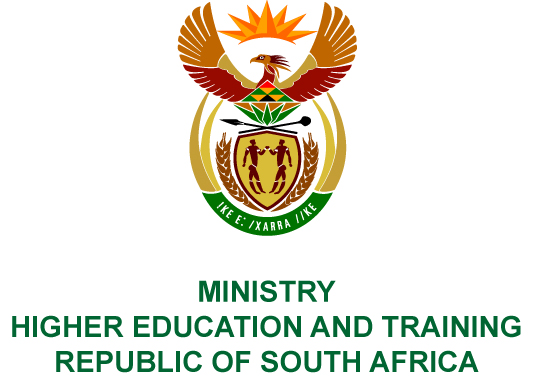 Private Bag X893, Pretoria, 0001, Tel (012) 312 5555, Fax (012) 323 5618Private Bag X9192, Cape Town, 8000, Tel (021) 469 5150, Fax: (021) 465 7956	Memorandum from the Parliamentary OfficeNATIONAL ASSEMBLY FOR WRITTEN REPLYQUESTION 802DATE OF PUBLICATION OF INTERNAL QUESTION PAPER: 16/03/2018(INTERNAL QUESTION PAPER NO 8 OF 2018)Mr A P van der Westhuizen (DA) to ask the Minister of Higher Education and Training:(1)	(a) What is the total amount that the National Student Financial Aid Scheme (NSFAS) paid to each (i) university and (ii) technical and vocational education and training college as an upfront payment for the 2018 academic year in January 2018 and February 2018 and (b) what conditions are linked to the payments;(2)	what is the total budget of NSFAS for each of the institutions for the 2018 academic year?NW887EREPLY:The National Student Financial Aid Scheme (NSFAS) has provided the following responses to the questions posed.(a)	(i)	Total amounts that the NSFAS paid to each university as upfront payments for the 2018 academic year in January 2018 and February 2018 are:	(ii)	Total amounts that the NSFAS paid to each Technical and Vocational Education and Training College as upfront payments for the 2018 academic year in January 2018 and February 2018 are:(b) 	A portion of the upfront payments should be allocated to NSFAS funded students to cover their living expenses.See response to question 1 (i) and (ii) above.Institution(2) AllocationUpfront paymentCape Peninsula University of Technology       655 156 838          58 502 138 Central University of Technology     392 452 939          32 901 049 Durban University of Technology       739 442 055          76 809 399 Mangosuthu University of Technology       215 982 827          20 361 272 Nelson Mandela University       552 806 749          50 958 353 North-West University       802 562 904          72 736 926 Rhodes University       104 906 961           9 157 806 Sefako Makgatho Health Science University       166 686 949          15 055 518 Sol Plaatjie University         40 143 195           3 794 397 Tshwane University of Technology    1 686 504 055        159 916 208 University of Cape Town       261 736 828          26 232 728 University of Fort Hare       428 181 033          45 967 899 University of Free State    1 087 128 657         94 706 148 University of Johannesburg    1 965 357 590        173 468 591 University of Kwazulu-Natal    1 032 677 361        103 120 630 University of Limpopo       728 349 374          74 108 015 University of Mpumalanga         68 869 849          5 728 795 University of Pretoria       593 675 472          58 152 577 University of South Africa       574 486 219          53 463 768 University of Stellenbosch       146 102 526          12 871 899 University of the Western Cape       319 978 970          32 819 196 University of the Witwatersrand    1 358 216 952        113 140 134 University of Venda       554 114 481          52 436 240 University of Zululand       611 236 012          64 710 296 Vaal University of Technology       463 906 016          45 299 186 Walter Sisulu University       875 337 188          91 572 582 Totals16 426 000 000 547 991 750 College(2) AllocationUpfront paymentBoland         80 259 999           5 682 900 Buffalo City         74 232 979           5 256 150 Cape College       106 609 413           7 548 600 Capricorn       167 805 385          11 881 650 Central Johannesburg College       120 347 630           8 521 350 Coastal KwaZulu-Natal       181 977 887          12 885 150 Eastcape Midlands         83 261 858            5 895 450 Ehlazeni         87 174 655           6 172 500 Ekurhuleni East       121 563 626           8 607 450 Ekurhuleni West       169 637 853         12 011 400 Elangeni       133 236 344           9 433 950 Esayidi       126 546 246           8 960 250 False Bay         73 338 989           5 192 850 Flavius Mareka         47 328 529           3 351 150 Gert Sibande       117 714 383           8 334 900 Goldfields         56 819 233            4 023 150 Ikhala         52 107 776           3 689 550 Ingwe         82 289 485           5 826 600 King Hintsa         48 449 195           3 430 500 King Sabata         85 242 619           6 035 700 Lephalale         33 929 265           2 402 400 Letaba         68 627 532           4 859 250 Lovedale         45 570 207           3 226 650 Majuba       203 992 929          14 443 950 Maluti         92 176 340           6 526 650 Mnambithi         83 463 112           5 909 700 Mopani         85 384 556           6 045 750 Motheo       166 061 892          11 758 200 Mthashana         67 320 442           4 766 700 Northern Cape Rural         51 097 270            3 618 000 Northern Cape Urban         54 764 326           3 877 650 Nkangala       111 668 297           7 906 800 Northlink       145 936 516          10 333 200 Orbit       165 614 897          11 726 550 Port Elizabeth         86 439 549           6 120 450 Sedibeng       119 928 175           8 491 650 Sekhukhune         66 640 416           4 718 550 South cape         63 416 119           4 490 250 South west       189 203 956          13 396 800 Taletso         79 912 572           5 658 300 Thekwini         84 821 045           6 005 850 Tshwane North       170 997 905          12 107 700 Tshwane South       141 383 944          10 010 850 Umfolozi       143 252 426          10 143 150 Umgungundlovu         71 661 168           5 074 050 Vhembe       201 980 392          14 301 450 Vuselela         86 401 417           6 117 750 Waterberg         65 930 732           4 668 300 West Coast         88 502 930           6 266 550 Western 111 977 592           7 928 700 TOTALs5 164 002 003  365 643 000 